Consent form for digital storytelling project EGS3021FI, _________________________________________  give my consent to be interviewed/photographed/ video recorded by  ____________________________________.I understand that this student will be using this material to make a digital story that will be shared in the classroom. Please tick 1 or 2 or 3: 1. I do not want my face or name shown in the video2. I am happy for my face to be shown in the video but not name3. I am happy for my name and face to be shown in the videoPlease tick 4, 5 or 6: 4. I am happy with the video being shown on social media5. I would like to be shown the video and then decide whether I am happy for it to be posted on social media platforms 6. I do not want the video to be posted onto YouTube and distributed on social media platforms Signature of participant:Date:Signature of student representing the group: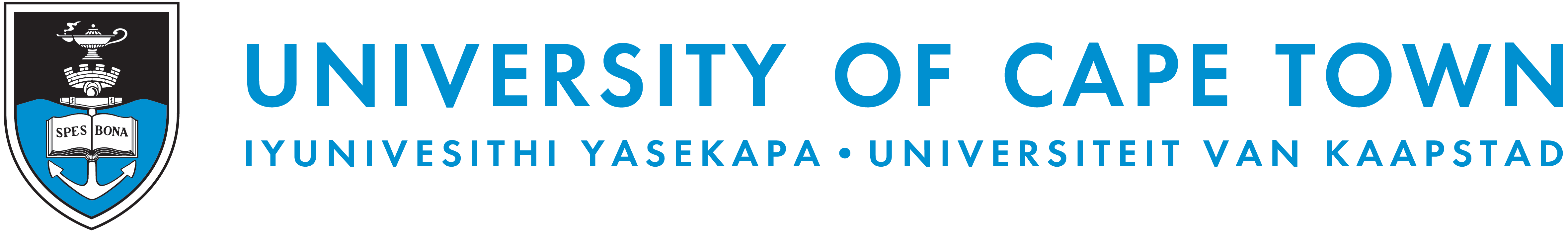 -------------------------------------------------------------------------------------------------- >>>  cut hereFor updates and further information please contact the student:_________________________Email:________________________________Cellphone number: _____________________________________He/she will inform you about the progress on the digital story and secure your consent if requested.Thank you for your participation and support of UCT Environmental and Geographical Science 3rd year students.